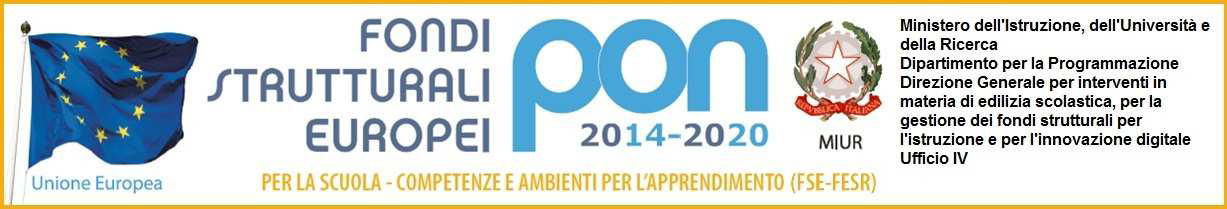 “Ministero dell’istruzione, dell’università e della ricerca”I.C.S.  “Quintino Di Vona”Via L. da Vinci, 2  –  20062 Cassano d’Adda (MI)Cod. Min.  MIIC8CC00P  -  C.F. 91548230159tel. 0363/60061  -  fax 0363/361145  -  e-mail: MIIC8CC00P@istruzione.itsito internet: www.icqdivona.edu.it Oggetto: Allegato A: Domanda di selezione Esperto/a interno/a per la formazioneIl/La sottoscritto/a ______________________________________________________ nato/a il ___/___/_______ a ________________________________ Prov. (_____) codice fiscale _________________________________ residente in via _______________________________________ a_____________________________________ CAP _________________ Tel. _____________________________ Cell._________________________________ E-Mail ____________________________________________________________________Docente interno all'istituzione scolastica I. C. Q.Di Vona posto/classe di concorso __________________, a tempo determinato/indeterminato dal _________________, con ___________ anni di servizio CHIEDEAlla S.V. di essere ammesso/a alla procedura di selezione in qualità di esperto/a per lo svolgimento della formazione: uso del registro elettronico.A tal fine, avvalendosi delle disposizioni di cui all'art. 46 del DPR 28/12/2000 n. 445, consapevole delle sanzioni penali, nel caso di dichiarazioni non veritiere, di formazione o uso di atti falsi, richiamate dall'art. 76 del citato Decreto, DICHIARAessere in possesso della cittadinanza italiana o di uno degli Stati membri dell’Unione europea _________________ (indicare Stato); godere dei diritti civili e politici; non aver riportato condanne penali e non essere destinatario di provvedimenti che riguardano l’applicazione di misure di prevenzione, di decisioni civili e di provvedimenti amministrativi iscritti nel casellario giudiziale; non essere a conoscenza di essere sottoposto a procedimenti penali; essere in possesso dei requisiti essenziali previsti nell'Avviso; essere in possesso del requisito della particolare e comprovata specializzazione strettamente correlata al contenuto della prestazione richiesta; aver preso visione dell’Avviso e di approvarne senza riserva ogni contenuto; di essere in possesso di adeguate competenze di tipo informatico, nell’utilizzo di Internet e della posta elettronica.Il/La sottoscritto/a, come previsto nell’Avviso, allega alla presente domanda (All. A) -Scheda di autovalutazione dei titoli compilata per la parte relativa ai titoli culturali, di servizio e professionali (allegato B); -Traccia programmatica/Progetto esecutivo;- Curriculum vitae in formato europeo. con pagine numerate (Compilato in ogni sua parte ed in modo chiaro, con indicate tutte le date) comprovante il possesso delle competenze richieste; - Fotocopia del documento di Identità. Il/La sottoscritto/a dichiara:  di aver letto il bando e di accettarlo integralmente;  di essere a conoscenza che le dichiarazioni dei requisiti, qualità e titoli riportate nella domanda e nel curriculum vitae sono soggette alle disposizioni del Testo Unico in materia di documentazione amministrativa emanate con DPR 28.12.2000 n°445;  di aver letto la completa informativa privacy;  Di non avere nessun tipo di incompatibilità all’incarico prevista dalla normativa in vigore. Elegge come domicilio per le comunicazioni relative alla selezione: □ residenza □ altra dimora: __________________________________________________________ Luogo e data _______________________ Il/La richiedente (Firma autografa) 